Bekendtgørelse om forbud mod tilgængeliggørelse på markedet af visse engangsplastprodukter m.v. og om mærkning af visse andre engangsplastprodukter    I medfør af § 51, stk. 1 og 5, § 67, § 80, stk. 1 og 2, og § 110, stk. 3, i lov om miljøbeskyttelse, jf. lovbekendtgørelse nr. 1218 af 25. november 2019, som ændret ved lov nr. 63 af 28. januar 2020, lov nr. 807 af 9. juni 2020 og lov nr. 2214 af 29. december 2020, fastsættes:Anvendelsesområde og definitioner§ 1. Denne bekendtgørelse finder anvendelse på visse engangsplastprodukter og på produkter af oxonedbrydeligt plast.
 § 2. I denne bekendtgørelse forstås ved:Ballonpinde: Pinde bestemt til at blive fastgjort til og understøtte balloner, undtagen balloner til industriel eller anden erhvervsmæssig anvendelse eller til anvendelser, der ikke skal distribueres til forbrugere, herunder mekanismerne til sådanne pinde. Emballage: Emballage, som defineret i bekendtgørelse om visse krav til emballager. Engangsplastprodukt: Et produkt, der er helt eller delvist fremstillet af plast, og som ikke er udtænkt, designet eller markedsført med henblik på i sin levetid at gennemgå et antal ture eller cyklusser ved at blive returneret til en producent til genpåfyldning eller genbrug til det samme formål, som det det blev udtænkt til.Fødevarebeholdere: Beholdere af engangsplast såsom æsker med eller uden låg til fødevarer, som er beregnet til umiddelbar fortæring enten på salgsstedet eller som takeaway, som typisk fortæres fra beholderen, og som er klar til at blive fortæret uden yderligere tilberedning såsom stegning, kogning eller opvarmning, herunder fødevarebeholdere, der anvendes til fastfood eller andre måltider, som er klar til umiddelbar fortæring, men ikke drikkevarebeholdere, tallerkener og indpakningsposer og -folier indeholdende fødevarer. Markedsføring: Første tilgængeliggørelse af et produkt på markedet.Plast: Et materiale bestående af en polymer som defineret i artikel 3, nr. 5, i Europa-Parlamentets og Rådets forordning om registrering, vurdering og godkendelse af samt begrænsninger for kemikalier (REACH), om oprettelse af et europæisk kemikalieagentur og om ændring af direktiv 1999/45/EF og ophævelse af Rådets forordning (EØF) nr. 793/93 og Kommissionens forordning (EF) nr. 1488/94 samt Rådets direktiv 76/769/EØF og Kommissionens direktiv 91/155/EØF, 93/67/EØF, 93/105/EF og 2000/21/EF, hvortil der kan være tilsat tilsætningsstoffer eller andre stoffer, og som kan fungere som strukturel hovedbestanddel i slutprodukter, med undtagelse af naturlige polymerer, der ikke er kemisk modificerede.Tilgængeliggørelse på markedet: Levering af et produkt med henblik på distribution, forbrug eller anvendelse på markedet som led i erhvervsvirksomhed, hvad enten det sker mod eller uden vederlag. Forbud mod markedsføring og anden tilgængeliggørelse af visse plastprodukter§ 3. Følgende engangsplastprodukter må ikke markedsføres eller i øvrigt tilgængeliggøres på markedet:Vatpinde, medmindre de er omfattet af Rådets direktiv om indbyrdes tilnærmelse af medlemsstaternes lovgivning om aktivt, implantabelt medicinsk udstyr eller af Rådets direktiv om medicinsk udstyr. Bestik (gafler, knive, skeer og spisepinde).Tallerkener.Sugerør, medmindre de er omfattet af Rådets direktiv om indbyrdes tilnærmelse af medlemsstaternes lovgivning om aktivt, implantabelt medicinsk udstyr eller Rådets direktiv om medicinsk udstyr. Rørepinde til drikkevarer.Ballonpinde.Fødevarebeholdere af ekspanderet polystyren.Drikkevarebeholdere af ekspanderet polystyren, herunder kapsler og låg til disse.Drikkebægre af ekspanderet polystyren, herunder kapsler og låg til disse.§ 4. Produkter fremstillet af oxonedbrydeligt plast må ikke markedsføres eller i øvrigt tilgængeliggøres på markedet. Ved oxonedbrydeligt plast forstås plastmaterialer, der indeholder tilsætningsstoffer, som gennem tilførsel af ilt fører til fragmentering af plastmaterialet til mikrofragmenter eller til kemisk nedbrydning.Krav til mærkning af visse engangsplastprodukter§ 5. Enhver, der markedsfører eller i øvrigt tilgængeliggør følgende produkter på markedet skal sikre, at der på hertil anvendt salgsemballage eller multipak med et overfladeareal på 10 cm2 eller derover er påført en synlig, klart læselig og uudslettelig mærkning, der opfylder de specifikationer, der er fastsat i Kommissionens gennemførelsesforordning om fastsættelse af harmoniserede specifikationer for mærkning af engangsplastprodukter opført i del D i bilaget til Europa-Parlamentets  og Rådets direktiv (EU) 2019/904 om reduktion af visse plastprodukters miljøpåvirkning (forordningen er vedlagt som bilag 1): Hygiejnebind, tamponer og indføringshylstre til tamponer.Vådservietter (forvædede servietter til personlig pleje og husholdningsbrug).Tobaksvarer med filtre og filtre, som markedsføres til anvendelse i kombination med tobaksvarer. Ved tobaksvarer forstås tobaksvarer som defineret i artikel 2, nr. 4, i Europa-Parlamentets og Rådets direktiv om indbyrdes tilnærmelse af medlemsstaternes love og administrative bestemmelser om fremstilling, præsentation og salg af tobak og relaterede produkter. Stk. 2. Grupperes flere salgsenheder på købsstedet, skal hver salgsenhed påføres en mærkning på emballagen. § 6. Enhver, der markedsfører eller i øvrigt tilgængeliggør drikkebægre af engangsplast, skal sikre, at produktet er påført en synlig, klart læselig og uudslettelig mærkning, der opfylder de specifikationer, der er fastsat i Kommissionens gennemførelsesforordning om fastsættelse af harmoniserede specifikationer for mærkning af engangsplastprodukter opført i del D i bilaget til Europa-Parlamentets og Rådets direktiv om reduktion af visse plastprodukters miljøpåvirkning. Supplerende forpligtelser for producenter, importører og distributører     § 7. Finder eller har en distributør grund til at tro, at et produkt er markedsført i strid med bestemmelserne i denne bekendtgørelse og Kommissionens gennemførelsesforordning om fastsættelse af harmoniserede specifikationer for mærkning af engangsplastprodukter opført i del D i bilaget til Europa-Parlamentets og Rådets direktiv (EU) 2019/904 om reduktion af visse plastprodukters miljøpåvirkning skal distributøren orientere importøren eller producenten samt Miljøstyrelsen herom. Distributøren må ikke tilgængeliggøre produktet på markedet, før det er blevet bragt i overensstemmelse med lovgivningen. Er det pågældende produkt omfattet af forbud mod markedsføring efter §§ 3 eller 4, må tilgængeliggørelse af produktet ikke genoptages.   § 8. Finder eller har en producent, importør eller distributør grund til at tro, at et produkt, som denne har bragt i omsætning eller tilgængeliggjort, ikke er i overensstemmelse med bestemmelserne i denne bekendtgørelse og forordningen, skal den pågældende producent, importør eller distributør straks bringe markedsføring eller anden tilgængeliggørelse til ophør indtil de nødvendige foranstaltninger er truffet for at bringe produktet i overensstemmelse med lovgivningen. Er produktet omfattet af forbud mod markedsføring efter §§ 3 eller 4, må markedsføring eller anden tilgængeliggørelse af produktet ikke genoptages.  Den pågældende producent, importør eller distributør skal straks orientere og give Miljøstyrelsen nærmere oplysninger om den manglende overensstemmelse og de trufne foranstaltninger.
    § 9. I en periode på 5 år efter at have markedsført eller på anden måde tilgængeliggjort et bestemt produkt omfattet af denne bekendtgørelse på markedet skal den erhvervsdrivende over for myndighederne kunne identificere over for myndighederne, hvilke andre erhvervsdrivende, de har leveret det pågældende produkt til eller fået leveret det pågældende produkt fra.     § 10. I en periode på 5 år efter at have markedsført eller på anden måde tilgængeliggjort et bestemt produkt omfattet af denne bekendtgørelse på markedet skal den erhvervsdrivende opbevare oplysninger om plastprodukters indhold og sammensætning og på forlangende stille oplysningerne til rådighed for myndighederne.Tilsyn § 11. Miljøstyrelsen fører tilsyn med, at bestemmelserne i denne bekendtgørelse overholdes. § 12. Enhver, der markedsfører eller i øvrigt tilgængeliggør plastprodukter omfattet af denne bekendtgørelse, skal på anmodning fra Miljøstyrelsen udlevere al den information og dokumentation, der er nødvendig for at konstatere markedsførte plastprodukters overensstemmelse med bestemmelserne i §§ 3-6. Stk. 2. Miljøstyrelsen kan påbyde enhver, der markedsfører eller i øvrigt tilgængeliggør produkter omfattet af denne bekendtgørelse, at medvirke til, at oplysningerne nævnt i § 9 indhentes hos den, som forpligtelsen efter § 9 påhviler, og fremlægge oplysningerne og dokumentationen for Miljøstyrelsen.§ 13. Finder Miljøstyrelsen, at dokumentation, som er fremlagt for Miljøstyrelsen efter § 11 ikke dokumenterer, at produktet er markedsført i overensstemmelse med bestemmelserne i §§ 3-6, kan Miljøstyrelsen påbyde producenten eller importøren at lade foretage undersøgelse af, hvorvidt produktet er undtaget fra bestemmelserne i §§ 3-6 og fremlægge undersøgelsens resultater og underliggende dokumentationsmateriale for Miljøstyrelsen. Udgifter til undersøgelserne afholdes af den, som påbuddet er rettet mod. § 14. Miljøstyrelsen kan træffe afgørelse om, at undersøgelser efter § 12 skal foretages af et laboratorium, der er akkrediteret af Den Danske Akkrediterings- og Metrologifond eller af et tilsvarende akkrediteringsorgan, som er medunderskriver af European Accreditation’s multilaterale aftale om gensidig anerkendelse.§ 15. Miljøstyrelsen kan påbyde enhver, der markedsfører eller i øvrigt tilgængeliggør produkter omfattet af denne bekendtgørelse, straks eller inden for en nærmere angivet frist at standse markedsføringen af produkterne, hvis Miljøstyrelsen har begrundet mistanke om, at produkterne markedsføres i strid med bestemmelserne i §§ 3-6.Stk. 2. Miljøstyrelsen kan opretholde påbud efter stk. 1, indtil det er dokumenteret over for Miljøstyrelsen, at kravene i §§ 3-6 overholdes.Klage § 16. Miljøstyrelsens afgørelser efter denne bekendtgørelse kan ikke påklages til andenadministrativ myndighed.§ 17. Medmindre højere straf er forskyldt efter den øvrige lovgivning, straffes med bøde den, dermarkedsfører eller i øvrigt tilgængeliggør engangsplastprodukter eller andre produkter i strid med §§ 3 eller 4, markedsfører eller i øvrigt tilgængeliggør emballage mærket i strid med §§ 5 eller 6, undlader at fremlægge dokumentation på Miljøstyrelsens anmodning, jf. § 7, stk. 1,undlader at være i besiddelse af oplysninger og dokumentation angivet i §§ 9 og 10,undlader at medvirke til indhentelse af oplysninger eller dokumentation, jf. § 8,undlader at fremlægge oplysninger og dokumentation, jf. § 12, stk. 1, ellerundlader at efterkomme påbud efter §12, stk. 2, eller § 15, stk. 1,Stk. 2. Straffen kan stige til fængsel i indtil 2 år, hvis overtrædelsen er begået forsætligt eller ved grov uagtsomhed, og hvis der ved overtrædelsen er1) voldt skade på miljøet eller fremkaldt fare derfor eller2) opnået eller tilsigtet en økonomisk fordel for den pågældende selv eller andre, herunder ved besparelser.Stk. 3. Der kan pålægges selskaber m.v. (juridiske personer) strafansvar efter reglerne i straffelovens 5. kapitel. Ikrafttrædelse § 18. Bekendtgørelsen træder i kraft den 3. juli 2021. Miljøministeriet, den XX. maj 2021Lea Wermelin/ Janne Birk NielsenBilag 1KOMMISSIONENS GENNEMFØRELSESFORORDNING (EU) 2020/2151af 17. december 2020om fastsættelse af harmoniserede specifikationer for mærkning af engangsplastprodukter opført i del D i bilaget til Europa-Parlamentets og Rådets direktiv (EU) 2019/904 om reduktion af visse plastprodukters miljøpåvirkning(EØS-relevant tekst)EUROPA-KOMMISSIONEN HAR —under henvisning til traktaten om Den Europæiske Unions funktionsmåde,under henvisning til Europa-Parlamentets og Rådets direktiv (EU) 2019/904 af 5. juni 2019 om reduktion af visse plastprodukters miljøpåvirkning (1), særlig artikel 7, stk. 2, ogud fra følgende betragtninger:VEDTAGET DENNE FORORDNING:Artikel 1EmballageI denne forordning forstås ved »emballage« salgsemballage og multipak som defineret i artikel 3, nr. 1), i Europa-Parlamentets og Rådets direktiv 94/62/EF (3).Artikel 2Harmoniserede specifikationer for mærkning1.   De harmoniserede specifikationer for mærkning af hygiejnebind, tamponer og indføringshylstre til tamponer er fastsat i bilag I.2.   De harmoniserede specifikationer for mærkning af vådservietter, dvs. forvædede servietter til personlig pleje og husholdningsbrug, er fastsat i bilag II.3.   De harmoniserede specifikationer for mærkning af tobaksvarer med filtre og filtre, som markedsføres til anvendelse i kombination med tobaksvarer, er fastsat i bilag III.4.   De harmoniserede specifikationer for mærkning af drikkebægre er fastsat i bilag IV.Artikel 3SprogMærkningens oplysningstekst skal være skrevet på det eller de officielle sprog i den eller de medlemsstater, hvor engangsplastproduktet markedsføres.Artikel 4Ikrafttræden og anvendelseDenne forordning træder i kraft på tyvendedagen efter offentliggørelsen i Den Europæiske Unions Tidende.Den anvendes fra den 3. juli 2021.Denne forordning er bindende i alle enkeltheder og gælder umiddelbart i hver medlemsstat.Udfærdiget i Bruxelles, den 17. december 2020.På Kommissionens vegneUrsula VON DER LEYENFormand(1)  EUT L 155 af 12.6.2019, s. 1.(2)  Europa-Parlamentets og Rådets direktiv 2008/98/EF af 19. november 2008 om affald og om ophævelse af visse direktiver (EUT L 312 af 22.11.2008, s. 3).(3)  Europa-Parlamentet og Rådets direktiv 94/62/EF af 20. december 1994 om emballage og emballageaffald (EFT L 365 af 31.12.1994, s. 10).BILAG IHarmoniserede specifikationer for mærkning af hygiejnebind, tamponer og indføringshylstre til tamponer1.    Følgende trykte mærkning skal være anbragt på hygiejnebindsemballage med et overfladeareal på 10 cm2 eller derover: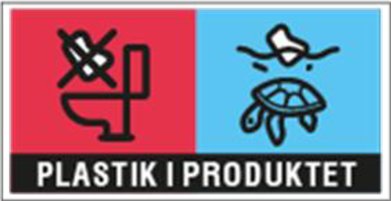 Uanset første punktum i dette punkt kan mærkningen af hygiejnebindsemballage, der markedsføres før den 4. juli 2022, ske ved påklæbning af klistermærker.2.    Følgende trykte mærkning skal være anbragt på emballage til tamponer og indføringshylstre til tamponer med et overfladeareal på 10 cm2 eller derover: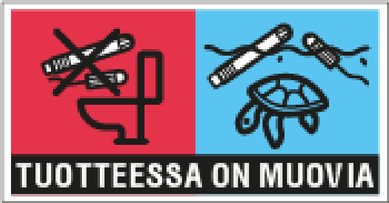 Uanset første punktum i dette punkt kan mærkningen af emballage til tamponer og indføringshylstre til tamponer, der markedsføres før den 4. juli 2022, ske ved påklæbning af klistermærker.3.    Mærkningen i nr. 1 og 2 skal opfylde kravene i nærværende punkt.BILAG IIHarmoniserede specifikationer for mærkning af vådservietter1.    Følgende trykte mærkning skal være anbragt på emballage til vådservietter (dvs. forvædede servietter til personlig pleje og husholdningsbrug) med et overfladeareal på 10 cm2 eller derover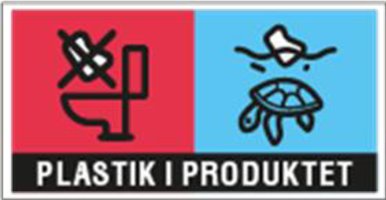 Uanset første punktum i dette punkt kan mærkningen af emballage til vådservietter, der markedsføres før den 4. juli 2022, ske ved påklæbning af klistermærker.2.    Mærkningen skal opfylde kravene i nærværende punkt.BILAG IIIHarmoniserede specifikationer for mærkning af tobaksvarer med filtre og filtre, som markedsføres til anvendelse i kombination med tobaksvarer1.    Enkeltpakning som defineret i artikel 2, nr. 30), i direktiv 2014/40/EF (»enkeltpakning«) og ydre emballage som defineret i artikel 2, nr. 29), i direktiv 2014/40/EF (»ydre emballage«) beregnet til tobaksvarer med filtre med et overfladeareal på 10 cm2 eller mere og følgende trykte mærkning skal være anbragt på emballage til filtre, som markedsføres til anvendelse i kombination med tobaksvarer, med et overfladeareal på 10 cm2 eller derover: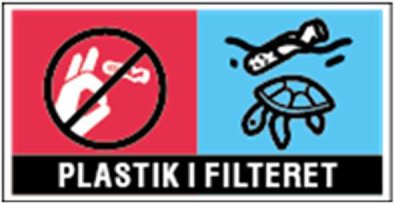 Uanset første punktum i dette punkt kan mærkningen af enkeltpakninger og ydre emballage beregnet til tobaksvarer med filtre og emballage til filtre, som markedsføres til anvendelse i kombination med tobaksvarer, som markedsføres før den 4. juli 2022, ske ved påklæbning af klistermærker.2.    Mærkningen skal opfylde kravene i nærværende punkt.BILAG IVHarmoniserede specifikationer for mærkning af drikkebægre1.   Følgende trykte mærkning skal være anbragt på drikkebægre delvist lavet af plastik: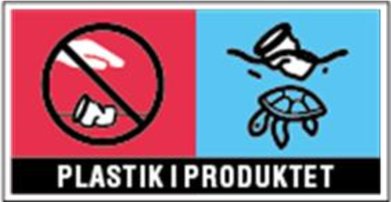 Uanset første punktum i dette punkt kan mærkningen af drikkebægre delvist lavet af plastik, der markedsføres før den 4. juli 2022, ske ved påklæbning af klistermærker.2.    Følgende indgraverede/prægede mærkning skal være anbragt på drikkebægre lavet af plastik: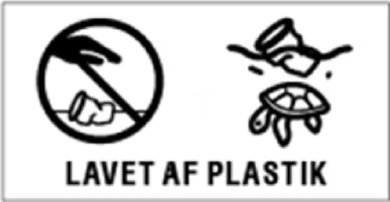 Uanset første punktum i dette punkt kan mærkningen af drikkebægre lavet af plastik, der markedsføres før den 4. juli 2022, ske ved påklæbning af klistermærker.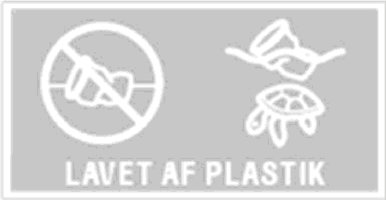 3.    Mærkningen af drikkebægre delvist lavet af plastik skal opfylde kravene i nærværende punkt.4.    Mærkningen af drikkebægre lavet af plastik skal opfylde kravene i nærværende punkt.(1)Ved direktiv (EU) 2019/904 fastsættes generelle krav om mærkning af visse engangsplastprodukter, som ofte bortskaffes på en uhensigtsmæssig måde. Mærkningen bør oplyse forbrugerne om tilstedeværelsen af plast i produktet, affaldsbortskaffelsesmetoder, der skal undgås for det pågældende produkt, og den deraf følgende negative miljøpåvirkning fra henkastet affald eller andre uhensigtsmæssige former for affaldsbortskaffelse af produktet.(2)I henhold til direktiv (EU) 2019/904 fastsætter Kommissionen de harmoniserede specifikationer for mærkning af engangsplastprodukter opført i del D i bilaget til direktivet. De harmoniserede specifikationer for placeringen, størrelsen og designet af mærkningen bør tage højde for de forskellige produktgrupper, der er omfattet. Formatet, farverne, minimumsopløsningen og de skrifttypestørrelser, der skal anvendes, bør specificeres med henblik på at sikre, at hvert element af mærkningen er fuldt synlig.(3)Med henblik på at forstå vurderingsmekanismen, kravene bag mærkningerne og disses betydning, har Kommissionen evalueret de eksisterende mærkninger på baggrund af en onlineinteressentundersøgelse og markedsoversigten.(4)Kommissionen har hørt repræsentative forbrugergrupper og afprøvet mærkningen for at sikre, at den er effektiv og letforståelig og for at undgå vildledende oplysninger.(5)Foranstaltningerne i denne forordning er i overensstemmelse med udtalelse fra det udvalg, der er nedsat ved artikel 39 i Europa-Parlamentets og Rådets direktiv 2008/98/EF (2) —Bemærk:Den sorte ramme om mærkningen er ikke en del af mærkningen. Formålet med den sorte ramme er at tydeliggøre den tynde, hvide ramme, der omkranser mærkningen, som ellers ville forsvinde mod papirets hvide baggrund.Bemærk:Den sorte ramme om mærkningen er ikke en del af mærkningen. Formålet med den sorte ramme er at tydeliggøre den tynde, hvide ramme, der omkranser mærkningen, som ellers ville forsvinde mod papirets hvide baggrund.a)Mærkningens placeringMærkningen skal anbringes horisontalt på emballagens ydre side, enten på forsiden eller på toppen af emballagen, alt efter hvad der er mest synligt.Kan hele mærkningen i minimumsstørrelsen ikke anbringes på forsiden eller toppen af emballagens yderside, kan den anbringes delvist på to sider af emballagen, dvs. top og forside eller forside og side, alt efter hvad der er mest synligt.Hvis det ikke er muligt at anbringe mærkningen horisontalt pga. emballagens form eller størrelse, kan den roteres 90° og anbringes vertikalt.Mærkningens to rubrikker må ikke adskilles.Mærkningen må ikke rives i stykker eller blive ulæselig, når emballagen åbnes som angivet i eventuelle instruktioner.b)Mærkningens størrelseMærkningen skal bestå af to rubrikker i samme størrelse med henholdsvis rød og blå baggrund anbringes ved siden af hinanden samt en rektangulær rubrik med oplysningsteksten »PLASTIK I PRODUKTET«, der anbringes neden under de to lige store rubrikker. Forholdet mellem mærkningens højde og længde skal være 1:2.Hvis forsidens eller toppens overfladeareal, på hvilken emballagens mærkning er anbragt, er mindre end 65 cm2, skal mærkningens minimumsstørrelse være 1,4 cm gange 2,8 cm (3,92 cm2). I alle andre tilfælde skal mærkningen dække mindst 6 % af det overfladeareal, den er anbragt på. Dog er den maksimalt krævede størrelse på mærkningen 3 cm gange 6 cm (18 cm2).c)Mærkningens designMærkningens design skal gengives uden tilføjelse af nogen form for effekter, justering af farverne, retouchering eller udvidelse af baggrunden. Mærkningen skal være gengivet i en opløsning på mindst 300 dpi (pixels pr. tomme), når den er trykt i faktisk størrelse. Mærkningen skal være omkranset af en tynd, hvid ramme.Oplysningsteksten »PLASTIK I PRODUKTET« skal skrives med store bogstaver og med skrifttypen Helvetica Bold. Skriftstørrelsen skal som minimum være 5 pt og som maksimum være 14 pt.Hvis oplysningsteksten oversættes til et eller flere af medlemsstaternes officielle sprog, skal den oversatte oplysningstekst anbringes enten lige under mærkningen eller inde i den rektangulære, sorte rubrik under det første sprog, men skal i alle tilfælde være klart synlig. I særlige tilfælde, hvor der er begrænset plads på forsiden eller toppen af emballagen, kan oplysningstekst oversat til et eller flere af medlemsstaternes officielle sprog anbringes et andet sted på emballagen, så tæt på mærkningen som muligt, men skal i alle tilfælde være klart synlig. Den oversatte oplysningstekst skal skrives med store bogstaver og med skrifttypen Helvetica Bold. Skriftstørrelsen skal som minimum være 5 pt og som maksimum være 14 pt. Hvis oplysningsteksten oversat til yderligere sprog anbringes inde i den rektangulære, sorte rubrik, er det muligt at afvige fra den maksimalt krævede størrelse på mærkningen.Farver med følgende farvekoder skal anvendes:Bemærk:Den sorte ramme om mærkningen er ikke en del af mærkningen. Formålet med den sorte ramme er at tydeliggøre den tynde, hvide ramme, der omkranser mærkningen, som ellers ville forsvinde mod papirets hvide baggrund.a)Mærkningens placeringMærkningen skal anbringes horisontalt på emballagens ydre side, enten på forsiden eller på toppen af emballagen, alt efter hvad der er mest synligt.Kan hele mærkningen i minimumsstørrelsen ikke anbringes på forsiden eller toppen af emballagens yderside, kan den anbringes delvist på to sider af emballagen, dvs. top og forside eller forside og side, alt efter hvad der er mest synligt.Hvis det ikke er muligt at anbringe mærkningen horisontalt pga. emballagens form eller størrelse, kan den roteres 90° og anbringes vertikalt.Mærkningens to rubrikker må ikke adskilles.Mærkningen må ikke rives i stykker eller blive ulæselig, når emballagen åbnes som angivet i eventuelle instruktioner.b)Mærkningens størrelseMærkningen skal bestå af to rubrikker i samme størrelse med henholdsvis rød og blå baggrund anbringes ved siden af hinanden samt en rektangulær rubrik med oplysningsteksten »PLASTIK I PRODUKTET«, der anbringes neden under de to lige store rubrikker. Forholdet mellem mærkningens højde og længde skal være 1:2.Hvis forsidens eller toppens overfladeareal, på hvilken emballagens mærkning er anbragt, er mindre end 65 cm2, skal mærkningens størrelse som minimum være 1,4 cm gange 2,8 cm (3,92 cm2). I alle andre tilfælde skal mærkningen dække mindst 6 % af det overfladeareal, den er anbragt på. Dog er den maksimalt krævede størrelse på mærkningen 3 cm gange 6 cm (18 cm2).c)Mærkningens designMærkningens design skal gengives uden tilføjelse af nogen form for effekter, justering af farverne, retouchering eller udvidelse af baggrunden. Mærkningen skal være gengivet i en opløsning på mindst 300 dpi (pixels pr. tomme), når den er trykt i faktisk størrelse. Mærkningen skal være omkranset af en tynd, hvid ramme.Oplysningsteksten »PLASTIK I PRODUKTET« skal skrives med store bogstaver og med skrifttypen Helvetica Bold. Skriftstørrelsen skal som minimum være 5 pt og som maksimum være 14 pt.Hvis oplysningsteksten oversættes til et eller flere af medlemsstaternes officielle sprog, skal den oversatte oplysningstekst anbringes enten lige under mærkningen eller inde i den rektangulære, sorte rubrik under det første sprog, men skal i alle tilfælde være klart synlig. I særlige tilfælde, hvor der er begrænset plads på forsiden eller toppen af emballagen, kan oplysningstekst oversat til et eller flere af medlemsstaternes officielle sprog anbringes et andet sted på emballagen, så tæt på mærkningen som muligt, men skal i alle tilfælde være klart synlig. Den oversatte oplysningstekst skal skrives med store bogstaver og med skrifttypen Helvetica Bold. Skriftstørrelsen skal som minimum være 5 pt og som maksimum være 14 pt. Hvis oplysningsteksten oversat til yderligere sprog anbringes inde i den rektangulære, sorte rubrik, er det muligt at afvige fra den maksimalt krævede størrelse på mærkningen.Farver med følgende farvekoder skal anvendes:Bemærk:Den sorte ramme om mærkningen er ikke en del af mærkningen. Formålet med den sorte ramme er at tydeliggøre den tynde, hvide ramme, der omkranser mærkningen, som ellers ville forsvinde mod papirets hvide baggrund.a)Mærkningens placeringBemærk:Den sorte ramme om mærkningen er ikke en del af mærkningen. Formålet med den sorte ramme er at tydeliggøre den tynde, hvide ramme, der omkranser mærkningen, som ellers ville forsvinde mod papirets hvide baggrund.Bemærk:Den sorte ramme om mærkningen er ikke en del af mærkningen. Formålet med den sorte kant er at skabe kontrast til papirets hvide baggrund.Bemærk:Den sorte ramme om mærkningen og den grå baggrund er ikke en del af mærkningen. Formålet med den sorte kant er at skabe kontrast til papirets hvide baggrund.a)Mærkningens placeringb)Mærkningens størrelseMærkningen skal bestå af to rubrikker i samme størrelse med henholdsvis rød og blå baggrund anbringes ved siden af hinanden samt en rektangulær rubrik med oplysningsteksten »PLASTIK I PRODUKTET«, der anbringes neden under de to lige store rubrikker. Forholdet mellem mærkningens højde og længde skal være 1:2.Hvad angår bægre med en volumen på mindre end 500 ml skal mærkningens størrelse som minimum være 1,4 cm gange 2,8 cm (3,92 cm2).Hvad angår bægre med en volumen på 500 ml eller mere skal mærkningens størrelse som minimum være 1,6 cm gange 3,2 cm (5,12 cm2).c)Mærkningens designMærkningens design skal gengives uden tilføjelse af nogen form for effekter, justering af farverne, retouchering eller udvidelse af baggrunden. Mærkningen skal være gengivet i en opløsning på mindst 300 dpi (pixels pr. tomme), når den er trykt i faktisk størrelse. Mærkningen skal være omkranset af en tynd, hvid ramme.Oplysningsteksten »PLASTIK I PRODUKTET« skal skrives med store bogstaver og med skrifttypen Helvetica Bold. Skriftstørrelsen skal som minimum være 5 pt, hvad angår bægre med en volumen på mindre end 500 ml, og 6 pt, hvad angår bægre med en volumen på 500 ml eller mere.Hvis oplysningsteksten oversættes til et eller flere af medlemsstaternes officielle sprog, skal den oversatte oplysningstekst anbringes enten lige under mærkningen eller inde i den rektangulære, sorte rubrik under det første sprog, men skal i alle tilfælde være klart synlig. I særlige tilfælde, hvor der er begrænset plads på bægrets ydre overflade, kan oplysningstekst oversat til et eller flere af medlemsstaternes officielle sprog anbringes et andet sted på bægret, så tæt på mærkningen som muligt, men skal i alle tilfælde være klart synlig. Den oversatte oplysningstekst skal skrives med store bogstaver og med skrifttypen Helvetica Bold. Skriftstørrelsen skal som minimum være 5 pt, hvad angår bægre med en volumen på mindre end 500 ml, og 6 pt, hvad angår bægre med en volumen på 500 ml eller mere. Hvis oplysningsteksten oversat til yderligere sprog anbringes inde i den rektangulære, sorte rubrik, er det muligt at afvige fra den maksimalt krævede størrelse på mærkningen.Farver med følgende farvekoder skal anvendes:a)Mærkningens placeringb)Mærkningens størrelseMærkningen skal have en rektangulær form, og forholdet mellem højde og længde skal være 1:2.Hvad angår bægre med en volumen på mindre end 500 ml skal mærkningens størrelse som minimum være 1,4 cm gange 2,8 cm (3,92 cm2).Hvad angår bægre med en volumen på 500 ml eller mere skal mærkningens størrelse som minimum være 1,6 cm gange 3,2 cm (5,12 cm2).c)Mærkningens design